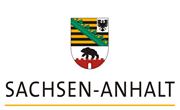 BIC	DAAEDEDDXXXIBAN	DE84300606010003466396Anmeldung zur Ausbildung Tiermedizinische/r Fachangestellte/rSehr geehrte Damen und Herren, hiermit melde ich den/die Auszubildende(n)Frau/ Herrn: 	__________________________________________________für die theoretische Ausbildung zur/zum Tiermedizinischen Fachangestellten an.Der Schulbesuch beginnt im Ausbildungsjahr __________________________.Die praktische Ausbildung erfolgt in meiner Tierarztpraxis / tierärztlichen Klinik._______________________Ausbildender Tierarzt/Tierärztin/  Stempel der PraxisMit freundlichen GrüßenIm AuftragPia LaueReferat TFA, Fort- und WeiterbildungAusbildungsregister Nr. bei der Tierärztekammer Sachsen-Anhalt: 	____________________________									(wird von der Kammer ausgefüllt)_____________________________________________________________________________________vom Ausbilder auszufüllen: Ausbildungsstätte:Telefonnummer: Name des Ausbilders: Anmeldung zur BerufsschuleSchülerdaten:Name:		___________________________	Geburtsdatum:	___________________________Vorname: 	___________________________	Geburtsort:	___________________________männlich 		    		weiblich 					divers  Anschrift:PLZ: 		___________________________	Straße/Hausnr.: ___________________________Wohnort: 	___________________________	Landkreis:	___________________________Telefon: 	___________________________	E-Mail: 		___________________________Staatsangehörigkeit	____________________	Konfession:	___________________________Ausbildungsberuf:	__________________________________________________________________Ausbildungszeit von 	___________________   bis __________________Verkürzung: 	ja           	nein Grund der Verkürzung: 	__________________________________________________________________bisherige Schulbildung: Schulform:   ____________________ 	erreichter Abschluss:  		Hochschulreife   erweiterter RealschulabschlussRealschulabschluss HauptschulabschlussDatum des letzten Abschlusszeugnisses: ___________________Bereits besuchte BbS:   ________________________________________________________________von 	___________________   bis __________________ Abschluss als: _________________________von 	___________________   bis __________________ Abschluss als: _________________________Anschrift der zuletzt besuchten Schule/ vorhandener Beruf bzw. zuletzt ausgeübte Tätigkeit_____________________________________________________________________________________Förderung gemäß § 76 SGB III oder § 66 BBiG oder § 42 HWO:     	 ja 			neinBemerkung: __________________________________________________________________________________________________		______________________________________Ort und Datum 				Stempel und Unterschrift des/der Ausbilder/s(in)Tierärztekammer Sachsen-AnhaltWalter-Hülse-Straße 9  06120 Halle (Saale)TIERÄRZTEKAMMERBerufsbildende Schule IVfür Gesundheits-, Sozial- u. Laborberufe„Dr. Otto Schlein“Alt - Westerhüsen 51-5239122 MagdeburgKörperschaft des öffentlichen RechtsHalle (Saale), Ihr Zeichen:       Mein Zeichen:       Bearbeitet von:     Frau LaueE-Mail:    pia.laue@tk-st.deGeschäftsstelle:Walter-Hülse-Straße 906120 Halle (Saale)	(0345) 57 54 12 - 0	(0345) 57 54 12 - 20	poststelle@tk-st.de	www.tk-st.deDeutsche Apotheker u. ÄrztebankBLZ	300 606 01Konto	34 66 39 6